
Предварительный квалификационный отбор №1от 28 июня 2017 года подрядчиков, осуществляющих строительно-монтажные работы на объектах электросетевого хозяйства для внесения в Реестр потенциальных участников закупочных процедур  АО «НЭСК» на выполнение строительно-монтажных работ.(Документация о проведении Предварительного квалификационного отбора)
Заказчик: Акционерное общество «Невинномысская электросетевая компания» (АО«НЭСК»): 357100, Ставропольский край, г. Невинномысск, ул. Гагарина, 50-а.Извещением о проведении Предварительного квалификационного отбора организаций, осуществляющих строительно-монтажные работы  (далее – Предквалификационный отбор) на объектах электросетевого хозяйства, опубликованным на сайте Заказчика: www.nevesk.ru и единой информационной системе: www.zakupki.gov.ru, пригласило юридических лиц и индивидуальных предпринимателей (далее — Подрядчики, Участники Предквалификационного отбора, Участники) к участию в Предквалификационном отборе организаций, осуществляющих строительно-монтажные работы на объектах электросетевого хозяйства для внесения в Реестр потенциальных участников закупочных процедур  АО«НЭСК» на выполнение строительно-монтажных (далее по тексту – Реестр потенциальных участников).Лицо, ответственное за проведение Предквалификационного отбора: начальник ОКС и ЭЭС АО«НЭСК» Поспелов Геннадий Иванович, т.: 8(86554) 6-21-48; e-mail: info@nevesk.ru.По организационным вопросам обращаться к контактному лицу: специалист по закупкам АО«НЭСК» Беспавлова Юлия Николаевна, т.: 8(86554)9-54-52, e-mail: info@nevesk.ru.Установленные Заказчиком требования к качеству, техническим характеристикам товара, работы, услуги, к их безопасности, к функциональным характеристикам (потребительским свойствам) товара, к размерам, упаковке, отгрузке товара, к результатам работы и предусмотренные техническими регламентами в соответствии с законодательством Российской Федерации о техническом регулировании, документами, разрабатываемыми и применяемыми в национальной системе стандартизации, принятыми в соответствии с законодательством Российской Федерации о стандартизации, иные требования, связанные с определением соответствия поставляемого товара, выполняемой работы, оказываемой услуги потребностям Заказчика: 1.1. Обязательные требования к Участникам предквалификационного отбора.1.1.1. Регистрация в качестве юридического лица или индивидуального предпринимателя и наличие опыта выполнения строительно-монтажных работ, предусмотренных настоящим Предквалификационным отбором, не менее чем за 5 (пять) лет до даты размещения извещения о настоящем Предквалификационном отборе на сайте Заказчика и единой информационной системе.1.1.2. Не проведение ликвидации Участника и отсутствие решения арбитражного суда о признании Участника банкротом и об открытии конкурсного производства.1.1.3. Не приостановление деятельности Участника в порядке, предусмотренном Кодексом Российской Федерации об административных правонарушениях, на день рассмотрения заявки.1.1.4. Отсутствие в Реестре недобросовестных поставщиков сведений об Участнике Предквалификационного отбора.1.1.5. Наличие спецтехники (в собственности или на иных законных основаниях на срок не менее чем на один календарный год) для выполнения строительно-монтажных работ, находящуюся на территории г. Невинномысска, которая должна иметь заводской паспорт и документ о проведении планового технического осмотра и технического освидетельствования.1.1.6. Наличие профессионального персонала, аттестованного на выполняемый вид деятельности, имеющего все необходимые допуски и удостоверения в количестве не менее требуемого для безопасного выполнения работ на электроустановках согласно «Правилам по охране труда при эксплуатации электроустановок» утвержденным призом от 24 июля 2013 года N 328н. К производству работ допускаются лица не моложе 18 лет, прошедшие медицинское обследование, в том числе на право работы на высоте, обученные правилам техники безопасности, методам ведения работ, мерам пожарной безопасности, прошедшие проверку знаний Правил и других нормативно-технических документов (правил и инструкций по устройству электроустановок, по технической эксплуатации электроустановок, а также применения защитных средств) в пределах  требований, предъявляемых к соответствующей должности или профессии, иметь соответствующую группу по электробезопасности.1.1.7. Наличие производственной базы или участка (в собственности или на иных законных основаниях на срок не менее чем на один календарный год).1.1.8. Наличие у Участника отдела или аттестованного персонала по охране труда и технике безопасности.1.1.9. Наличие выданного на имя Участника свидетельства о допуске к определенному виду или видам работ, которые оказывают влияние на безопасность объектов капитального строительства, выданного саморегулируемой организацией (СРО) в соответствии с требованиями Градостроительного кодекса РФ с учетом внесенных изменений федеральным законом от 03.07.2017 № 372-ФЗ «О внесении изменений в Градостроительный комплекс РФ и отдельные законодательные акты РФ», а именно необходимость наличия свидетельств о допуске на право участи в конкурентных процедурах, предметом которых является выполнение строительно-монтажных работ.1.1.10. Для выполнения гарантийных обязательств время реагирования по устранению дефектов (недостатков) по заявке Заказчика - 3 часа.1.2. Требования к строительно-монтажным работам и условиям выполнения работ.1.2.1. Работы должны выполняться в соответствии с действующими в Российской Федерации законодательством, строительными нормами и правилами (СНиП, ПОТ Р М – 016-2001 РД 153-34.0-03.150-00, ПУЭ, «Правила по охране труда при эксплуатации электроустановок» утвержденные приказом от 24 июля 2013 года N 328н).1.2.2. При производстве работ должны использоваться оборудование, машины, механизмы, предназначенные для реконструкции и строительства ВЛ, КЛ, ТП, а также для производства земляных работ открытым и закрытым способом с использованием оборудования ГНБ, допущенные к применению органами государственного надзора. Допуск государственного надзора должен подтверждаться соответствующим свидетельством о регистрации на опасные производительные объекты (ОПО) и сведениями о составе ОПО.1.2.3. Охрана труда рабочих (персонала Подрядчика) должна обеспечиваться выдачей необходимых средств индивидуальной защиты (спец. перчатки, каски, спецодежда, обувь и др.) выполнение мероприятий по коллективной защите работающих (ограждение, освещение, защитные и предохранительные устройства – стропы, канаты и т.д.).1.2.4. Подрядчик должен устранять недостатки, выявленные при производстве и приемке работы за свой счет.1.2.5. Гарантийный срок на выполненные строительно-монтажные и электромонтажные работы – не менее 24 месяцев с момента сдачи объекта. Гарантийные сроки на используемые при выполнении работ материалы – в соответствии с паспортами заводов-изготовителей.1.2.6. Место выполнения работ: г. Невинномысск.1.3 Дополнительные требования к Участникам предквалификационного отбора (не обязательные, но желательные для Заказчика).1.3.1. Возможность самостоятельной подготовки проектно-сметной документации (наличие свидетельства о допуске к определенному виду или видам работ, которые оказывают влияние на безопасность объектов капитального строительства).1.3.2. Возможность самостоятельного взаимодействия с проектной организацией для внесения поправок и согласований в проектную документацию. 1.3.3. Наличие рекомендаций (положительных отзывов) от других заказчиков. 1.3.4. Готовность осуществлять комплексное выполнение всех задач (включая поставку необходимых материалов). 1.3.5. Возможность осуществления послегарантийного обслуживания.  1.3.6. Возможность самостоятельно проходить необходимое согласование и разрешать конфликтные ситуации с контролирующими органами и инспектирующими службами. 1.3.7. Готовность к заключению договора на условиях оплаты по факту выполнения работ.2. Перечень документов, предоставляемых Участниками предквалификационного отбора для подтверждения их соответствия установленным требованиям и внесения в соответствующий Реестр.2.1. Заявка, которая должна быть подана на русском языке и оформлена по форме, приведенной в Приложении №1 к настоящей документации о проведении Предквалификационного отбора. Заявка должна быть подписана лицом, имеющим право в соответствии с законодательством Российской Федерации действовать от лица Участника (Подрядчика) без доверенности, или надлежащим образом уполномоченным им лицом на основании доверенности (далее — уполномоченного лица). Заявка также должна быть скреплена печатью Участника (Подрядчика) при ее наличии.2.2. Опросный лист заполненный по форме, приведенной в Приложении №2, к настоящей документации о проведении Предквалификационного отбора.2.3. Копия Устава Участника - юридического лица, заверенная Участником (с печатью – при её наличии).2.4. Документ, подтверждающий полномочия лица, подписывающего Заявку Участника, на право участия в данном Предквалификационном отборе (доверенность, если Заявку подписывает не руководитель Участника, оформленная в соответствии с требованиями гражданского законодательства РФ);2.5. Копии решения (протокола) и приказа о назначении на должность (вступлении в должность) руководителя Участника – юридического лица,  заверенные Участником (с печатью – при её наличии);2.6. Копия свидетельства СРО о допуске к работам (на строительно-монтажные работы), заверенная Участником (с печатью - при её наличии);2.7. Перечень спецтехники для выполнения строительно-монтажных работ, предусмотренных настоящим Предквалификационным отбором, и копии паспортов на каждую единицу спецтехники, предназначенную для реконструкции и строительства ВЛ, КЛ, ТП, а также для производства земляных работ открытым и закрытым способом с использованием оборудования ГНБ, и допущенную к применению органами государственного надзора(Допуск государственного надзора должен подтверждаться соответствующим свидетельством о регистрации на опасные производительные объекты (ОПО) и сведениями о составе ОПО), заверенные Участником (с печатью - при её наличии);2.8. Копии документов, подтверждающих наличие и квалификацию персонала Участника, который будет привлекаться для выполнения предусмотренных настоящим Предквалификационным отбором строительно-монтажных работ (заверенных Участником (с печатью – при её наличии):1) выписки из трудовых книжек;2) копии приказов или выписки из приказов, подтверждающие трудовую деятельность персонала;3) выписки из документов об образовании и разряде;4) копии протоколов о сдаче экзамена по электробезопасности;5) копии удостоверений;6) заключение предварительного (периодического) медицинского осмотра (обследования);7) копии удостоверений о проверке знаний требований охраны труда;8) акт по результатам проведенного периодического осмотра (обследования) работников.Указанный перечень документов с пп.1) по 7) должен быть представлен на каждого сотрудника, участвующего в выполнении строительно-монтажных работ на объектах электросетевого хозяйства. 2.9. Перечень имеющихся в наличии у Участника защитных средств с копиями протоколов испытаний и т.п., заверенных Участником (с печатью – при её наличии);2.10. Выписка из ЕГРЮЛ, выданная не более чем за 1 месяц до даты размещения извещения о проведении Предквалификационного отбора в единой информационной системе и сайте Заказчика (в том числе допустима выписка, заверенная усиленной ЭЦП с сайта Управления Федеральной налоговой службы), либо заверенная Участником копия такой выписки (с печатью - при ее наличии);2.11. Копия свидетельства о постановке Участника на учет в налоговом органе, заверенная Участником (с печатью - при её наличии);2.12. Копия свидетельства о государственной регистрации Участника в качестве юридического лица или предпринимателя, заверенная Участником (с печатью - при её наличии);2.13. Копия бухгалтерской отчетности Участника с доказательством приема её в налоговом органе, актуальной на дату подачи заявки на участие в Предквалификационном отборе. 2.14. Сведения о кандидатуре (ФИО, должность, телефон, факс, адрес электронной почты для связи) в состав рабочей комиссии по решению спорных вопросов об отнесении к гарантийным случаям выявленных дефектов на объектах для определения их причин;2.15. Копия свидетельства о праве собственности или копия договора аренды здания, помещения, на объект недвижимости, в котором расположена производственная база или участок (на срок не менее чем на один год), на территории г. Невинномысска или иного документа, подтверждающего наличие у Участника на территории г. Невинномысска производственной базы, участка заверенная Участником (с печатью – при её наличии);2.16. Перечень объектов, по которым Участником выполнялись аналогичные работы на основании договоров за предшествующие пять лет, в том числе с указанием заключенных Участником по результатам выигранных торгов и котировок с указанием даты заключения, предмета договора, заказчика по договору;2.17. Документы, подтверждающие соответствие дополнительным требованиям (п. 1.3 Документации о проведении предквалификационного отбора) – при их наличии.2.18. Копия свидетельства СРО о допуске к работам (на проектные работы), заверенная Участником (с печатью - при её наличии) – если Участник имеет такое свидетельство.2.19. Опись документов и форм, представленных для участия в Предквалификационном отборе.2.20. Все документы в составе заявки (в пакете документов) на участие в предквалификационном отборе должны быть четко отпечатаны, читаемы при просмотре.2.21. Несоответствие Участника Предквалификационного отбора требованиям, установленным Заказчиком в настоящей документации, является основанием для отклонения его Заявки.2.22. Ответственность за несвоевременную подачу заявки или неполный комплект документов в составе Заявки на участие в предквалификационном отборе несет Участник.3. Общий срок, в течение которого могут быть поданы заявки на участие в предквалификационном отборе и включение в Реестр потенциальных участников.  Место и сроки вскрытия конвертов с заявками и рассмотрения заявок на включение в Реестр. Порядок и сроки внесения в Реестр потенциальных участников и исключения сведений о участниках из Реестра потенциальных участников.3.1. Участник предквалификационного отбора направляет или подает Заявку в приемную АО«НЭСК» по адресу: 357100, Ставропольский край, г. Невинномысск, ул. Гагарина, 50-а в письменной форме с приложением всех необходимых документов, указанных в п. 2. настоящей документации, в запечатанном конверте, с указанием на нём: «Заявка на участие в Предварительном квалификационном отборе № 1 от  28 июня 2017 г. подрядчиков, осуществляющих строительно-монтажные работы на объектах электросетевого хозяйства для внесения в Реестр потенциальных участников закупочных процедур АО«НЭСК» на выполнение строительно-монтажных работ».3.2. Срок в течении которого могут быть поданы заявки на участие в предквалификационном отборе:- с даты публикации данной документации до 01.03.2018 г. 3.3. Поступившие в рамках общего срока подачи заявки на участие в предквалификационном отборе рассматриваются Заказчиком в течение 10 (десяти) рабочих дней с даты поступления. 3.4. Закупочная комиссия по итогам рассмотрения заявок на включение в Реестр потенциальных участников, принимает в отношении каждого потенциального претендента решение, которое заносится в протокол рассмотрения заявок на включение в Реестр: - о признании потенциального претендента потенциальным участником и о внесении сведений о потенциальном участнике в Реестр потенциальных участников; - об отказе в признании потенциального претендента потенциальным участником и об отказе во внесении сведений о потенциальном участнике в Реестр потенциальных участников. 3.5. Сведения о потенциальном участнике вносятся в Реестр потенциальных участников не позднее 10 (десяти) рабочих дней со дня подписания протокола о принятии закупочной комиссией решения о признании потенциального претендента потенциальным участником и о внесении сведений о потенциальном участнике в Реестр потенциальных участников. 3.6. Выписка из протокола рассмотрения заявок на включение в реестр направляется не позднее 10 (десяти) рабочих дней со дня подписания такого протокола потенциальному участнику (потенциальным участникам), решение о признании которого (которых) таковым (таковыми) и о внесении сведений о котором (которых) в Реестр потенциальных участников занесено в такой протокол. 3.7. Участник, обязан поддерживать достоверность и актуальность сведений, содержащихся в предоставленной заявке на включение в Реестр путем направления Заказчику в письменной форме (способом, подтверждающим факт и дату вручения) сообщения об изменениях сведений, предоставленных в составе заявки на участие в настоящем Предквалификационном отборе, с приложением заверенных копий документов, подтверждающих данные изменения. Срок уведомления Заказчика об изменениях, произошедших у Участника, включенного в Реестр, не должен превышать 15 рабочих дней с даты наступления изменений.3.8. Заказчик вправе в любое время запросить актуальные сведения об участнике предквалификационного отбора, а также запросить необходимые документы в случае изменения извещения и документации, если сведения уже внесены в Реестр потенциальных участников. Участник должен предоставить Заказчику ответ на данный запрос (с предоставлением, при необходимости, актуализированных документов) не позднее 15 (пятнадцати) рабочих дней со дня его получения.3.9. Если Заказчик установит недостоверность или неактуальность сведений о потенциальном участнике, содержащихся в Заявке на включение в Реестр, или изменения у потенциального участника, которые свидетельствуют о возникновении его несоответствия квалификационным требованиям Заказчика для проведения закупок по строительно-монтажным работам на электромонтажных и строительных объектах в период действия Реестра, то закупочная комиссия вправе принять решение об исключении потенциального участника из Реестра потенциальных участников, которое заносится в протокол об исключении потенциальных участников.3.10. Сведения о потенциальном участнике исключаются из Реестра потенциальных участников не позднее 3 (трех) рабочих дней с даты принятия Закупочной комиссией решения об исключении потенциального участника из Реестра потенциальных участников, оформленного соответствующим протоколом. 3.11. Выписка из протокола об исключении потенциальных участников направляется не позднее 5 (пяти) рабочих дней со дня подписания такого протокола потенциальному участнику (потенциальным участникам), решение об исключении которого (которых) из Реестра потенциальных участников занесено в такой протокол.3.12. Участник не лишается права подавать новые заявки в рамках общего срока подачи заявок, если предыдущая заявка на включение в Реестр не принята к рассмотрению или если в отношении данного участника закупочной комиссией принято решение об отказе в признании потенциального претендента потенциальным участником и об отказе во внесении сведений о потенциальном участнике в Реестр потенциальных участников. 3.13. Участник предквалификационного отбора самостоятельно несет все расходы, связанные с подготовкой и подачей Заявки на участие в нем, Заказчик не отвечает по этим расходам и не имеет обязательств перед Участниками, независимо от хода и результатов предварительного квалификационного отбора, если иное не предусмотрено законодательством Российской Федерации.3.14. Участники настоящего предквалификационного отбора, которые будут включены заказчиком в реестр будут находится в нем до исключения их Заказчиком в случаях предусмотренных пунктом 3.9. настоящей документацией предквалификационного отбора, а также после окончания срока подачи заявок по следующему предквалификационному отбору в случае объявления его заказчиком.4. Критерии оценки Заявок на включение в Реестр:Критериями предварительного квалификационного отбора являются: соответствие всем требованиям, установленным в настоящей предквалификационной документации, срок гарантии на выполненные работы удовлетворяющий сроку указанному в настоящей документации, срок деятельности Участника в данной области и опыт выполнения работ, предусмотренных настоящей документацией, наличие достаточного и квалифицированного персонала.5. Право Заказчика отклонять Заявки:5.1. Заказчик не имеет обязанностей перед участниками предквалификационного отбора по проведению последующей закупочной процедуры и вправе отказаться от его проведения на любом из этапов, не неся при этом никакой материальной ответственности перед участниками.5.2. Заявка претендента на прохождение предварительного квалификационного отбора отклоняется Заказчиком‚ если:- состав и оформление представленных документов не соответствует требованиям, установленным в  разделе 2  настоящей документации;- обнаружены явные противоречия в представленной документации, умышленные искажения информации и т. д.- опыт работы Участника, его финансовое состояние, техническая и кадровая оснащенность не соответствует требованиям, установленным Заказчиком.2.7. 6. Формы, порядок, срок предоставления Участникам Предквалификационного отбора разъяснений положений Порядка осуществления предварительного квалификационного отбора:Любые заинтересованные лица вправе обратиться к Заказчику с запросом о разъяснении положений Документации о Предквалификационном отборе в срок не позднее, чем за 3 рабочих дня до даты окончания подачи Заявок. Заказчик предоставляет разъяснения положений Документации в течение 3-х рабочих дней с момента получения запроса на разъяснение.	Разъяснения положений Документации размещаются Заказчиком в единой информационной системе и сайте Заказчика не позднее чем в течение 3-х дней со дня предоставления указанных разъяснений.7. Прочие положения7.1. Заказчик имеет право по собственной инициативе, либо в ответ на запрос какого-либо претендента, внести изменения в извещение и документацию о проведении предквалификационного отбора в любое время до истечения срока представления заявок на участие в нем, а также продлить срок приема заявок на участие в отборе без объяснения причин. 7.2. Протоколы, составляемые при осуществлении предквалификационного отбора и любые изменения, вносимые в извещение и документацию о проведении предквалификационного отбора, размещаются Заказчиком в единой информационной системе и на своем сайте не позднее чем через 3 (три) рабочих дня со дня подписания таких протоколов. 7.3. Предварительный квалификационный отбор не является торгами, и его проведение не регулируется статьями 447—449 части первой Гражданского кодекса Российской Федерации, и не является публичным конкурсом и не регулируется статьями 1057—1065 части второй Гражданского кодекса Российской Федерации. Таким образом, проведение предварительного квалификационного отбора не накладывает на Заказчика соответствующего объема гражданско-правовых обязательств.7.4. Если в течение периода подачи заявок, установленного Документацией о проведении предквалификационного отбора, не подано ни одной заявки на включение в Реестр или все заявки на включение в Реестр отклонены, то Заказчик вправе продлить срок подачи заявок или объявить новый предквалификационный отбор с возможностью изменения его условий и требований к потенциальным претендентам (участникам). Приложения:Приложение № 1 - Форма Заявки – на 2 л. Приложение № 2 - Опросный лист по предквалификационному отбору – на 3 л.Приложение № 3 Форма Реестра потенциальных участников закупочных процедур  АО«НЭСК» на выполнение строительно-монтажных работ – на 1 л.Лицо, ответственное за проведение предварительного квалификационного отбора                                      Поспелов Г.И. И.о. начальника юридического отдела                                                  Чернобай А.И.Специалист по закупкам                                                                           Беспавлова Ю.Н.                                Приложение №1 к Предварительномуквалификационному отбору №1                                       от 28 июня 2017 г.                                                                                                                                                   ФОРМА ЗАЯВКИНа бланке Участника (при его наличии) Исх. № _______ Дата ________                                                                           В закупочную комиссию АО«НЭСК» ЗАЯВКАНа участие в Предварительном квалификационном отборе №1от 28 июня на объектах электросетевого хозяйства 2017 года организаций осуществляющих строительно-монтажные работы на объектах электросетевого хозяйства для внесения в Реестр потенциальных участников закупочных процедур  АО«НЭСК» на выполнение строительно-монтажных работ Изучив документацию о проведении предквалификацинного отбора на право внесения сведений об участнике в Реестр потенциальных участников _____________________________________________________________________________________(наименование и организационно правовая форма Участника размещения предложения)в лице _______________________________________________________________________________(наименование должности, Ф.И.О. руководителя, уполномоченного лица)сообщает о согласии участвовать в Предварительном квалификационном отборе, выполнить все условия, которые предусмотрены, и направляет настоящую Заявку.1. Гарантийный срок на выполненные строительно-монтажные работы – ___________(должно быть не менее 24 месяцев) с момента сдачи объекта.2. Гарантийные сроки на используемые при выполнении работ материалы – в соответствии с паспортами заводов-изготовителей.3. Участник согласен с тем, что в случае подачи Заявки, не отвечающей требованиям Документации о проведении Предквалификационного отбора №1 от 28 июня 2017 г., Заявка Участника будет отклонена.4. Настоящей Заявкой подтверждаем, что в отношении__________________________________      _____________________________________________________________________________________                                  (наименование участника размещения заказа)не проводится процедура ликвидации, банкротства, деятельность не приостановлена.5. Настоящим гарантируем достоверность предоставленных нами документов представленной нами в Заявке информации и подтверждаем право Заказчика запрашивать у нас, в уполномоченных органах власти и у упомянутых в нашей Заявке юридических лиц информацию, уточняющую представленные нами в ней сведения, в том числе сведения о соисполнителях.6. Сообщаем, что для оперативного уведомления нас по вопросам организационного характера и взаимодействия с Заказчиком нами уполномочен _____________________________________________________________________________________.(контактная информация уполномоченного лица).7. Корреспонденцию в наш адрес просим направлять по адресу: _____________________________________________________________________________________.Адрес электронной почты _________________________________________________________.8. К настоящей Заявке прилагаются документы согласно описи.                                      М.П.                             Приложение №2                    к Предварительному квалификационному                          отбору №1 от 28 июня 2017 г.                                                                                                                                                   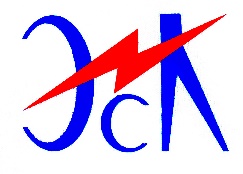 Акционерное общество «Невинномысская электросетевая компания» (АО«НЭСК»)Опросный лист по предварительному квалификационному отбору подрядчиков осуществляющих строительно-монтажные работы на объектах электросетевого хозяйства для внесения в Реестр потенциальных участников закупочных процедур  АО«НЭСК» на выполнение строительно-монтажных работ.                                                            М.П.Приложение №3                    к Предварительному квалификационному                          отбору №1 от 28 июня 2017 г.                                                                                                                                                   ФОРМА Реестра потенциальных участников закупочных процедур  АО«НЭСК» на выполнение строительно-монтажных работ на объектах электросетевого хозяйства Акционерного общества «Невинномысская электросетевая компания» (АО«НЭСК»).Акционерное общество«Невинномысская Электросетевая Компания»г. Невинномысск(АО«НЭСК»г. Невинномысск)ИНН/КПП 2631802151 / 263101001ОГРН 1122651000152Гагарина ул., д.50-а, НевинномысскСтавропольский край, 357100тел/факс: (86554) 3-01-40e-mail: info@nevesk.ru_______________ № _______________                        УТВЕРЖДАЮ:                        Генеральный директор                         АО «НЭСК»                           ____________ Е. В. Шинкарев                                                     «_____»______________2017 г.Должность лица, подписавшего ЗаявкуПодпись ФИО 1.Общие сведения об Участнике ВопросыОтветы УчастникаПриложенияПолное наименование Участника с указанием организационно-правовой формыСокращенное наименование УчастникаОГРНИНН/КППЮридический адресПочтовый адресТелефоны Участника (с указанием кода города)Факс Участника (с указанием кода города)Адрес электронной почты Участника Фамилия, Имя и Отчество руководителя Участника, имеющего право подписи согласно учредительным документам, с указанием должности и контактного телефона2.Данные о персонале КоличествоКоличествоУправленческий персонал (кол-во)Административный персонал (кол-во)Инженерно – технический персонал (кол-во)Рабочие строительных и электротехнических специальностей (кол-во)Итого сотрудников3Данные по сотрудникам:ФИОКонтактный телефонРуководитель (указать наименование должности)Главный бухгалтер, Главный инженер, Главный энергетик, Начальник ПТО,Прораб/ МастерРуководитель отдела /специалист по охране труда и технике безопасности4Общие вопросыОтветы УчастникаПриложения4.1Готовность к заключению договора на условиях оплаты по факту выполнения работ4.2Программное обеспечение, применяемое Поставщиком работ/услуг при выполнении Договора (планирование работ, методы расчета стоимости работ/услуг, управление бюджетом и т.п.)4.3Имеются ли процедура оценки производственных рисков?4.4Количество происшествий при производстве работ со смертельным исходом (включая происшествия на транспорте) за прошедшие 3 года.4.5Проводится ли инструктаж по ОТ, ПБ и ООС перед началом работ?4.6Имеется ли у Вас план действий в чрезвычайных ситуациях, способных возникнуть при выполнении работ, которые Вы предлагаете?4.7Имеется ли у Вас возможность самостоятельной подготовки проектно-сметной документации (наличие свидетельства СРО на проектные работы) (указать да/нет. Копию свидетельства приложитьк Заявке – при наличии)4.8Возможность самостоятельного взаимодействия с проектной организацией для внесения поправок и согласований в проектную документацию. (указать да/нет.)4.9Наличие рекомендаций (положительных отзывов) от других заказчиков. (указать да/нет.) Копии отзывов приложить к Заявке- при наличии)4.10Готовность осуществлять комплексное выполнение всех задач (включая поставку необходимых материалов). (указать да/нет.)4.11Возможность осуществления послегарантийного обслуживания.  (указать да/нет.)4.12Возможность самостоятельно проходить необходимое согласование и разрешать конфликтные ситуации с контролирующими органами и инспектирующими службами. (указать да/нет.)Должность подписавшего лица Подпись ФИО № п/пДата включения в РеестрПолное наименование Участника с указанием организационно-правовой формыСокращенное наименование Участника ИНН/КППЮридический адрес/ Почтовый адрес/ /Адрес электронной почты Участника Телефоны Участника (с указанием кода города)Фамилия, Имя и Отчество руководителя Участника, имеющего право подписи согласно учредительным документам, с указанием должности и контактного телефона12